Arendalsuka – programTirsdag 15.08. kl. 10 – 12 på Statsråd Lehmkuhl Tittel på møtet: «Havvind – Vestlandet leverer, men har vi rett kompetanse!»Møtet skal fokusere på vindkraft til havs, med utgangspunkt i Utsira Nord-utbyggingen som vi vet kommer. I møtet skal vi diskutere hvordan fylkene møter denne utfordringen: Vi har ansvar for kompetanse, arealplanlegging (overordnet) og næringsutvikling. Ved å invitere noen fra industrien på scenen kan vi klare å holde fokus på hva fylkeskommunen skal levere for at Norge skal lykkes.Fokuset vil være på om Vestlandsfylkene har kompetansen som kreves til dette og hvordan vi møter den utfordringen som industrien ser komme. Det vil være mange arrangementer som setter søkelys på vindmøller til havs, vi velger å se på kompetansen til vindkraft da vi mener det er der vi som fylkeskommuner faktisk kan bidra.Vinklingen på kompetanse er valgt på bakgrunn av fylkenes ansvar og at andre vindkraftarrangementer under Arendalsuka ikke har kompetanse på dagsorden. Vi mener dette er en god vinkling. Fylkeskommunens ansvar for videregående opplæring og som kommunikasjonskanal til UH sektoren. Som moderator/møteleder er foreslått: Inger Johanne Stenberg fra ONS (har bekrefta at hun kan, men hvis Silje kan ta dette så er ikke Inger Johanne på Arendalsuka, egentlig.) eller Silje Luzia Rødseike fra Deep Wind Offshore (Silje har bekrefta at hun kan, men venter på program fra egen organisasjon, avklares fredag)Plan for møtet, hver av innlederne får inntil 10 minutter, det gir ca 30 min til diskusjonen etter innledningene, vi må ta hensyn til at vi mister 15 min før og etter. Møtet er planlagt å vare i en time og 30 min:Fylkesordfører Askeland ønsker velkommen – maks tre minOrdfører Utsira Marte Eide Klovning (bekrefta) snakker om rollen som liten kommune og det å være vertskap for Norges første satsing. Hva vil skje med øya når utsikta endres for alltid og hva de gjør for å legge til rette for vindkraft. Vil innbyggerne virkelig dette? – 10 minutterKlaus Mohn, rektor Universitetet i Stavanger, om vindkraft og grønne næringer, provokatør med kunnskapsbasert innlegg – 10 minutterSveinung Skule, leder i Kompetansebehovsutvalget og dir.i direktoratet for høyere utdanning og kompetanse – 10 minutter (Her er opplæringsdirektør i Rogaland, Eiliv Fougner Janssen klar som reserve) Øyvind Midtbø Berge, Høgskolen på Vestlandet om universitets- og høgskolesektorens rolle – 10 minutterGunvor Ulstein, konsernsjef Ulstein Group, om hva industrien tror de trenger, hvis vindkraft til havs skal realiseres – 10 minutterOlav Osvoll, Eviny, om kva industrien trenger, når vindkraft til havs skal realiseres – 10 minPablo Barrera, konsernsjef i Haugaland Kraft sier noe om hva de tror kreves og om kompetansen finnes – 10 minutterPaneldebatt med fylkesordførerne om utfordringene næringen og fylkene står foran. Det er da 30 minutter igjen til paneldebattenHva gjør fylkeskommunene for å møte behovet for kompetanse?Kan folk sin kompetanse endres?Er UH sektoren klare for vindkraft til havsHvordan godkjenne utdanninger fra utlandet?Kan vi sikre at utlendinger har kompetansen som kreves?Hva med sikkerhetsopplæringen?Møtet ferdig kl 11.45, for rydding og skifte av folk i salen.Hvordan få folk til å velge dette møtet?Vi skal slåss mot litt av en gjeng denne dagen. Partiene, næringslivet, klyngene, frivillige,misjonen. Hele Norges frivillighet er i Pollen denne uka. Logistikk, overnatting mm.Sekretariatet legg opp til at den enkelte sjølv sørger for reise og overnatting under Arendalsuka. Vestlandsrådet dekker reise og overnatting for de som ikke allerede er til stede på uka. 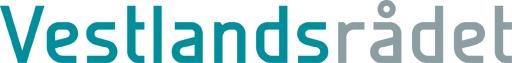 NotatNotatSaksnr:SaksbehandlarDato:2023/882-22Iver Jan Leren21.06.2023Til:Frå: